OBRAZAC 1  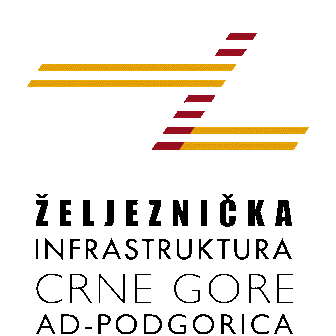 Željeznička infrastruktura Crne Gore AD PodgoricaBroj iz evidencije postupaka javnih nabavki: 13128/3 (32/20)Redni broj iz Plana javnih nabavki: 155Mjesto i datum: Podgorica, 07.10.2020.godineNa osnovu člana 93 stav 1 Zakona o javnim nabavkama („Službeni list CG“, br. 074/19) Željeznička infrastruktura Crne Gore AD Podgorica objavljujeTENDERSKU DOKUMENTACIJUZA OTVORENI POSTUPAK JAVNE NABAVKEMašinsko regulisanje kolosjeka broj 13128/3 (32/20)Predmet nabavke se nabavlja: kao cjelina SADRŽAJ TENDERSKE DOKUMENTACIJE1.	POZIV ZA NADMETANJE	32.	TEHNIČKA SPECIFIKACIJA PREDMETA JAVNE NABAVKE	93.	SREDSTVA FINANSIJSKOG OBEZBJEĐENJA UGOVORA O JAVNOJ NABAVCI	124.	METODOLOGIJA VREDNOVANJA PONUDA	125.	UPUTSTVO ZA SAČINJAVANJE PONUDE	136.	NAČIN ZAKLJUČIVANJA I IZMJENE UGOVORA O JAVNOJ NABACI	147.	ZAHTJEV ZA POJAŠNJENJE ILI IZMJENU I DOPUNU TENDERSKE DOKUMENTACIJE	148.	IZJAVA NARUČIOCA O NEPOSTOJANJU SUKOBA INTERESA	159.	UPUTSTVO O PRAVNOM SREDSTVU	16POZIV ZA NADMETANJE I   Podaci o naručiocuII Vrsta postupka- otvoreni postupakIII Predmet javne nabavkeVrsta predmeta javne nabavke Robe Naziv i opis predmeta javne nabavkeCPV – Jedinstveni rječnik javnih nabavkiIV Način nabavke:Nabavka se vrši: kao cjelina Obrazloženje razloga zašto predmet nabavke nije podijeljen na partije:  predmetna nabavka je jedinstvena cijelina i ne može se podijeliti na partije. VI Procijenjena vrijednost predmenta nabavke: Procijenjena vrijednost predmeta nabavke: kao cjeline je 41.322,31 €;VII Zajednička nabavkaNabavka se sprovodi kao zajednička nabavka: NeVIII Centralizovana nabavkaNabavka je centralizovana: NeIX Jezik ponudePonuda se sačinjava na: crnogorski jezik i drugi jezik koji je u službenoj upotrebi u Crnoj Gori, u skladu sa Ustavom i zakonomX Rok za donošenje odluke o izboru najpovoljnije ponude, odnosno odluke o poništenju postupka javne nabavkeOdluka o izboru najpovoljnije ponude, odnosno odluka o poništenju postupka javne nabavke donijeće se u roku od 30 dana od dana otvaranja ponuda.XI Posebni oblik nabavkePONUDA SA VARIJANTAMAMogućnost podnošenja ponude sa varijantama Varijante ponude nijesu dozvoljene i neće biti razmatrane.REZERVISANA NABAVKA NeXII Uslovi za učešće u postupku javne nabavke i osnovi za isključenjeObavezni usloviU postupku javne nabavke može da učestvuje samo privredni subjekat koji: 1) nije pravosnažno osuđivan i čiji izvršni direktor nije pravosnažno osuđivan za neko od krivičnih djela sa obilježjima: a) kriminalnog udruživanja; b) stvaranja kriminalne organizacije; c) davanje mita; č) primanje mita; ć) davanje mita u privrednom poslovanju; d) primanje mita u privrednom poslovanju; dž) utaja poreza i doprinosa; đ) prevare; e) terorizma; f) finansiranja terorizma; g) terorističkog udruživanja; h) učestovanja u stranim oružanim formacijama; i) pranja novca; j) trgovine ljudima; k) trgovine maloljetnim licima radi usvojenja; l) zasnivanja ropskog odnosa i prevoza lica u ropskom odnosu; 2) je izmirio sve dospjele obaveze po osnovu poreza i doprinosa za penzijsko i zdravstveno osiguranje.Dokazivanje ispunjenosti obaveznih uslovaIspunjenost obaveznih uslova dokazuje se na osnovu uvjerenja ili potvrde:1) nadležnog organa izdatog na osnovu kaznene evidencije, u skladu sa propisima države u kojoj privredni subjekat ima sjedište, odnosno u kojoj izvršni direktor tog privrednog subjekta ima prebivalište, 2) organa uprave nadležnog za poslove naplate poreza, odnosno nadležnog organa države u kojoj privredni subjekat ima sjedište. Uslovi sposobnosti privrednog subjektaPrivredni subjekat mora da ispunjava uslove sposobnosti:   za obavljanje djelatnosti,   stručne i tehničke osposobljenosti.B1. Uslovi za obavljanje djelatnostiPrivredni subjekat treba da:  je upisan u Centralni registar privrednih subjekata ili drugi odgovarajući registar u državi u kojoj privredni subjekat ima sjedište, Dokazivanje uslova za obavljanje djelatnostiIspunjenost uslova za obavljanje djelatnosti dokazuje se dostavljanjem:  dokaza o registraciji u Centralnom registru privrednih subjekata ili drugom odgovarajućem registru, sa podacima o ovlašćenom licu privrednog subjekta; B3. Stručna i tehnička sposobnostPrivredni subjekat je dužan da posjeduje:  minimum iskustva na kvalitetnom i uspješnom izvršavanju istih ili sličnih poslova iz oblasti predmeta nabavke;  minimum stručnih i kadrovskih kapaciteta koji su potrebni za izvršenje ugovora;  minimum mehanizacije, tehničke opreme i/ili druge kapacitete koji su potrebni za blagovremeno i kvalitetno izvršenje ugovora; Dokazivanje stručne i tehničke sposobnostiStručna i tehnička sposobnost dokazuje se:  potvrdama izdatih od strane investitora, odnosno korisnika o izvršenim isporukama robe, pruženim uslugama ili izvedenim radovima, tokom prethodnih godina ali ne duže od pet godina, računajući i godinu u kojoj je započet postupak javne nabavke, koje sadrže opis i vrijednost predmeta nabavke, vrijeme realizacije ugovora i konstataciju da je ugovor blagovremeno i kvalitetno izvršen;  dokazom o angažovanju radne snage (kopija radne knjižice, prijava za osiguranje ili ugovor o radu) sa odgovarajućim referencama koje su potrebne za izvršenje predmeta nabavke u skladu sa zakonom;  listom osnovnih sredstava i opreme u svojini odnosno obezbijeđenih na drugi način u skladu sa zakonom; C. Osnovi za obavezno isključenje iz postupka javne nabavkePrivredni subjekat će se isključiti iz postupka javne nabavke, ako: 1) postoji sukob interesa iz člana 41 stav 1 tačka 2 alineja 1 i 2 ili člana 42 Zakona o javnim nabavkama, 2) ne ispunjava obavezne uslove i uslove sposobnosti privrednog subjekta predviđene tenderskom dokumentacijom, 3) postoji drugi razlog predviđen ovim zakonom.D. Posebni osnovi za isključenje iz postupka javne nabavke Iz postupka javne nabavke isključiće se privredni subjekta koji:   je u postupku stečaja ili likvidacije;  ima neizvršenih ugovorenih obaveza ili značajnih ili trajnih nedostataka tokom izvršavanja zahtjeva iz prethodnog ugovora o javnoj nabavci, javno-privatnom partnerstvu ili koncesiji, čija je posljedica bila raskid ugovora, naknada štete ili druga odgovarajuća sankcija;  je netačno prikazivao činjenice u vezi ispunjenosti uslova u postupku javne nabavke;  je učinio teški profesionalni propust koji dovodi u pitanje njegov integritet. XIII Kriterijum za izbor najpovoljnije ponude: odnos cijene i kvalitetaXIV Način, mjesto i vrijeme podnošenja ponuda i otvaranja ponuda Podnošenje ponuda u pisanoj formi: Ponude se mogu podnijeti:neposrednom podnošenjem na arhivi naručioca na adresi Trg Golootočkih žrtava broj 13, Podgorica.preporučenom pošiljkom sa povratnicom na adresi neposrednom podnošenjem na arhivi naručioca na adresi Trg Golootočkih žrtava broj 13, Podgorica., s tim što ponuda mora biti uručena od strane poštanskog operatora najkasnije do roka određenog za podnošenje ponude, radnim danima od 07 sati do 15 sati, zaključno sa danom 26.10.2020. godine do 12 sati.Otvaranje ponuda, kome mogu prisustvovati ovlašćeni predstavnici ponuđača sa priloženim punomoćjem potpisanim od strane ovlašćenog lica, održaće se dana  26.10.2020. godine u 12,30 sati, u prostorijama Službenika za javne nabavke, kancelarija broj 15, na adresi Trg Golootočkih žrtava broj 13, Podgorica.. Razlozi hitnosti za skraćenje roka za podnošenje ponuda: Naručilac se opredijelio za kraći rok podnošenja ponude jer shodno mjerama Vlade Crne Gore, od 19.03.2020.godine, kojim su na period od 90 dana bile zabranjene javne nabavke osim hitnih, nismo bili u mogućnosti da pokrenemo i sprovedemo predmetni  postupak u prethodnom periodu.XV Rok važenja ponudeRok važenja ponude je 60 dana od dana otvaranja ponuda.XVI Garancija ponude daPonuđač je dužan dostaviti bezuslovnu i na prvi poziv naplativu garanciju ponude u iznosu od 2 % procijenjene vrijednosti javne nabavke, kao garanciju ostajanja u obavezi prema ponudi u periodu važenja ponude i 7 dana nakon isteka važenja ponude.Garancija ponude će se aktivirati ako ponuđač: 1) odustane od ponude u roku važenja ponude; 2) ne dostavi zahtijevane dokaze prije potpisivanja ugovora; 3) odbije da potpiše ugovor o javnoj nabavci ili okvirni sporazum; ili 4) u izjavi privrednog subjekta navede netačne činjenice o ispunjenosti uslova iz člana 111 stav 4 Zakona o javnim nabavkama.XVII Tajnost podatakaTenderska dokumentacija sadrži tajne podatke neTEHNIČKA SPECIFIKACIJA PREDMETA JAVNE NABAVKEPredviđeno je mašinsko regulisanje kolosjeka po smjeru i niveleti na dionici pruge Bijelo Polje –Bratonožići koje spada pod I prioritet.Mašinsko regulisanje kolosjeka po smjeru i niveleti je potrebno izvesti na međustaničnim  rastojanjima prema ovoj tabeli.Zahtjevi u pogledu načina izvršavanja predmeta nabavke koji su od značaja za sačinjavanje ponude i izvršenje ugovora Rok izvršenja ugovora je 60 dana  od dana zaključivanja ugovora. Mjesto izvršenja ugovora je na dionici pruge Bijelo Polje –Bratonožići. Rok plaćanja je: 60 dana od dana izvršene isporuke i uredno ispostavljene fakture. Način plaćanja je: virmanski. Uslovi plaćanja su: odloženo. Ponuđač snosi troškove naknade korišćenja patenata i odgovoran je za povredu zaštićenih prava intelektualne svojine trećih lica  Drugi uslovi: Uslovi koje obezbeđuje Željeznička Infrastruktura Crne Gore AD – Podgorica: Zatvor pruge u trajanju od 4:30 do 5:00 časova svakodnevno, sa isključenjem napona iz KM-a ukoliko to zahtjeva Ponuđač (veza važeći Red vožnje ŽICG). Radi planiranja radova  i  organizacije ŽICG potrebno je da Ponuđač  pri dostavljanju Ponude navede da li ima potrebu za isključenjem napona iz kontaktne mreže ili ne. Ukoliko za radove mašinskog regulisanja Ponuđač bude zahtijevao isključenje napona ŽICG ima obavezu da obezbijedi isključenje napona iz KM-a odnosno  da angažuje svoju  radnu snagu kako bi se izvršilo isključenje napona i osiguranje gradilišta motkama. Nakon završenog mašinskog regulisanja kolosjeka ŽICG je obavezna da angažuje drezinu kontaktne mreže (ŽICG) kako bi se završila poligonacija kontaktne mreže. Potrebno vrijeme za poligonaciju uključeno je u zatvor pruge od 4:30 do 5 h dnevno.Nakon prispijeća u Crnu Goru da obezbijedi pilota /stručno lice koje ima položen ispit za vozača MPV/ prilikom samohodnog kretanja vozila kroz Crnu Goru.Gorivo za potrebe mašinskog regulisanja kolosjeka u stanicama Kolašin i PodgoricaŽICG će vršiti stalni nadzor nad radovima zbog kontrole kvaliteta i količine izvršenih usluga pri čemu će isti svakodnevno voditi evidenciju o izvršenim radovima, koje svakodnevno ovjerava Rukovodilac Izvođača i stručno lice Investitora.Uslovi koje obezbeđuje PonuđačPotrebno da dostavi dokaze da je podbijačica  ispravna, sa važećom revizijom vozila.U sastav svojeg radnog tima, Ponuđač treba da ima stručno lice  (najmanje IV – stepen stručne spreme), koje posjeduje Uvjerenje o položenom stručnom ispitu  za rad na željeznici. Jedna od obaveza  ovog lica je da u ime Izvođača radova uzima zatvor pruge (upisivanje u Saobraćajni dnevnik kod Otpravnika vozova), i nakon završetka odobrenog zatvora pruge (upisivanje u Saobraćajni dnevnik kod Otpravnika vozova), otvori prugu za nesmetan i siguran željeznički saobraćaj, potvrđujući da je ista slobodna i sposobna za nesmetano i bezbjedno odvijanje željezničkog saobraćaja. Dostavi dokaz da vozači i rukovaoci posjeduju odgovarajuću zdrastvenu grupu.Ponuđač mora imenovati odgovornog Rukovodioca radova koji će voditi Građevinski dnevnik i isti je odgovorno lice u ime Izvođača, za nesmetan i bezbjedan rad.Ponuđač treba da dostavi sve potrebne licence i sertifikate za svoje vozno sredstvo i angažovano osoblje, od strane svoje želježničke uprave. Iste mora verifikovati i kod Uprave za željeznice Crne Gore. Kompletan personal  koji opslužuje mašinu a koji će u ime Ponuđača / Izvođača biti angažovani, treba da posjeduje validna  ljekarska uvjerenja  i uvjerenja obučenosti za bezbjedan rad na elektrificiranoj željezničkoj pruzi kao i dozvole za rad, shodno zakonima Crne Gore.Ponuđač / Izvođač je isključivo odgovoran za bezbjednost svojih radnika, za kompletan angažovani personal, kako dok izvode radove, tako i dok se kreće do susjedinih službenih mjesta ŽICG i po željezničkom području.U  slučaju oštećenja željezničke infrastrukture, poremećaja u saobraćaju vozova, kvara mašine  ili nastanka vanrednih događaja izazvanih radovima i aktivnostima Ponuđača / Izvođača  ŽICG će nastalu štetu naplatiti po važećim tržišnim cijenama, u koju se uključuju i troškovi Željezničkih Operatera za prevoz putnika i tereta ( zbog oštećenja vozova ili kašnjenja ili otkazivanja) i protiv Ponuđača podnijeti zakonske prijave i postupke odgovornosti.Dostavi  količinu goriva koju je potrebno obezbijediti za mašinsko regulisanje. Ukoliko Ponuđač ima potrebu za namirivanjem goriva zbog povratka, obavezno navesti u Ponudi i tu količinu.Rok izvođenja radovaRok izvršenja usluge –je maksimalno 30 dana od dana potpisivanja Ugovora, odnosno maksimalno 15 dana za nesmetan ulazak u Crnu Goru i maksimalno 15 dana za izvođenje radova.Predmetna usluga će se izvoditi  nakon što Izvođač dostavi detaljan plan rada,  potrebu korišćenja zatvora pruge  sa isključenjem napona iz kontaktne mreže ili bez isključenja i dinamiku radova, pri čemu Naručilac radi boljeg praćenja radova i definisanja prioritetnih dionica (međustaničnih rastojanja željezničke pruge), može dostaviti i poseban pismeni zahtjev ukoliko procijeni za potrebno. SREDSTVA FINANSIJSKOG OBEZBJEĐENJA UGOVORA O JAVNOJ NABAVCIPonuđač čija ponuda bude izabrana kao najpovoljnija je dužan da uz potpisan ugovor o javnoj nabavci dostavi naručiocu: garanciju za dobro izvršenje ugovora u iznosu od 5% od vrijednosti ugovoraMETODOLOGIJA VREDNOVANJA PONUDANaručilac će u postupku javne nabavki izabrati ekonomski najpovoljniju ponudu, primjenom pristupa isplativosti, po osnovu kriterijuma:  odnos cijene i kvaliteta UPUTSTVO ZA SAČINJAVANJE PONUDEPonude se sačinjavaju u skladu sa tenderskom dokumentacijom i Pravilnikom o sadržaju ponude i uputstvu za sačinjavanje i podnošenje ponude. Ispunjenost uslova za učešće u postupku javne nabavke dokazuje se izjavom privrednog subjekta, koja se sačinjava na obrascu datom u Pravilniku o obrascu izjave privrednog subjekta.Ponuđač je dužan da tačno i nedvosmisleno popuni Izjavu privrednog subjekta u skladu sa zahtjevima iz tenderske dokumentacijeNAČIN ZAKLJUČIVANJA I IZMJENE UGOVORA O JAVNOJ NABACINaručilac zaključuje ugovor o javnoj nabavci u pisanom ili elektronskom obliku sa ponuđačem čija je ponuda izabrana kao najpovoljnija, nakon izvršnosti odluke o izboru najpovoljnije ponude. Ugovor o javnoj nabavci mora da bude u skladu sa uslovima utvrđenim tenderskom dokumentacijom, izabranom ponudom i odlukom o izboru najpovoljnije ponude, osim u pogledu iskazivanja PDV-a.Ugovor između naručioca i ponuđača čija je ponuda izabrana kao najpovoljnija, pored uslova koji su propisani ovom tenderskom dokumentacijom, će sadržati i sljedeće:ZAHTJEV ZA POJAŠNJENJE ILI IZMJENU I DOPUNU TENDERSKE DOKUMENTACIJEPrivredni subjekat može da predloži naručiocu da izmijeni i/ili dopuni tendersku dokumentaciju, u roku od osam dana od dana objavljivanja, odnosno dostavljanja tenderske dokumentacije u skladu sa članom 94 st. 4 i 5 Zakona o javnim nabavkama. Privredni subjekat ima pravo da pisanim zahtjevom traži od naručioca pojašnjenje tenderske dokumentacije najkasnije deset dana prije isteka roka određenog za dostavljanje ponuda.Zahtjev se podnosi isključivo u pisanoj formi na adresu naručioca, e-mail-om, telefaxom ili putem ESJN-a. IZJAVA NARUČIOCA O NEPOSTOJANJU SUKOBA INTERESAŽeljeznička infrastruktura Crne Gore AD- PodgoricaBroj: 13128/2Mjesto i datum: Podgorica, 01.10.2020.godineU skladu sa članom 43 stav 1 Zakona o javnim nabavkama („Službeni list CG”, br.74/19), Izjavljujemda u postupku javne nabavke redni broj 155 iz Plana javne nabavke broj 9677 od 17.07.2020.godine za nabavku usluge: Mašinsko regulisanje kolosjeka, nijesam u sukobu interesa u smislu člana 41 stav 1 tačka 1 Zakona o javnim nabavkama i da ne postoji ekonomski i drugi lični interes koji može uticati na moju nepristrasnost i nezavisnost u ovom postupku javne nabavke.Ovlašćeno lice naručioca: 	V.D. Izvršnog direktora: Zdravko Medenica  ________________________                  s.r.	Službenik za javne nabavke:		 Adrijana Uglik, 							________________ 			s.r.Lice koje je učestvovalo u planiranju javne nabavke: V.D.direktora Sektora Sektora za održavanje građevinske infrastrukture: 					Ilija Janković 										__________________s.r.Predsjednik komisije za sprovođenje postupka javne nabavke: Predrag Bubanja, dipl. pravnik 					_________________________________s.r.Član komisije za sprovođenje postupka javne nabavke: 	Adrijana Uglik, dipl.ecc 					__________________________s.r.Član komisije za sprovođenje postupka javne nabavke: Nataša Vukićević, dipl.građ.ing 	                                            ____________________________________s.r.Zamjenik predsjednika komisije za sprovođenje postupka javne nabavke:Filip Janković, spec.sci.pravnih nauka						__________________________s.r. UPUTSTVO O PRAVNOM SREDSTVUPrivredni subjekat može da izjavi žalbu protiv ove tenderske dokumentacije Komisiji za zaštitu prava najkasnije deset dana prije dana koji je određen za otvaranje ponuda. Žalba se izjavljuje preko naručioca neposredno, putem pošte preporučenom pošiljkom sa dostavnicom ili elektronskim putem preko ESJN-a. Žalba koja nije podnesena na naprijed predviđeni način biće odbijena kao nedozvoljena.Podnosilac žalbe je dužan da uz žalbu priloži dokaz o uplati naknade za vođenje postupka u iznosu od 1% od procijenjene vrijednosti javne nabavke, a najviše 20.000,00 eura, na žiro račun Komisije za zaštitu prava broj 530-20240-15 kod NLB Montenegro banke A.D.Ukoliko je predmet nabavke podijeljen po partijama, a žalba se odnosi samo na određenu/e partiju/e, naknada se plaća u iznosu 1% od procijenjene vrijednosti javne nabavke te/tih partije/a.Instrukcije za plaćanje naknade za vođenje postupka od strane žalilaca iz inostranstva nalaze se na internet stranici Komisije za zaštitu prava nabavki http://www.kontrola-nabavki.me/.Naziv naručioca:Željeznička infrastruktura Crne Gore AD PodgoricaLice/a za davanje informacija:1.Adrijana Uglik, dipl.ecc2.Nataša Vukićević, dipl.građ.ingAdresa: Trg Golootočkih žrtava broj 13, PodgoricaPoštanski broj:81000Sjedište:PodgoricaPIB :  02723816Telefon:+382 (0) 20 441-436+382 (0) 68 858-461Faks:/E-mail adresa:nabavka@zicg.meInternet stranica: www.zicg.meVršenje usluge mašinskog regulisanja kolosjeka, u svemu prema specifikaciji koja je sastavni dio Tenderske dokumentacije.50220000-3 Usluge popravki, održavanja i s njima povezane usluge u vezi sa željeznicama i drugom opremomDokaz o angažovanju stručnog lica  (najmanje IV – stepen stručne spreme) i dokaz o posjedovanju Uvjerenje o položenom stručnom ispitu  za rad na željeznici.Dokaz o angažovanju vozača i rukovaoca i dokaz da isti posjeduju odgovarajuću zdrastvenu grupu.Dokaz o posjedovanju  licenci i sertifikata za angažovano osoblje, od strane svoje želježničke uprave. Ponuđač iste mora verifikovati i kod Uprave za željeznice Crne Gore. Kompletan personal  koji opslužuje mašinu a koji će u ime Ponuđača biti angažovani, treba da posjeduje validna ljekarska uvjerenja  i uvjerenja obučenosti za bezbjedan rad na elektrificiranoj željezničkoj pruzi kao i dozvole za rad, shodno zakonima Crne Gore.Dokaz o posjedovanju  podbijačice i dokaz da je ispravna, sa važećom revizijom vozila.r.b.Opis predmeta nabavke u cjelini, odnosno po partiji ili stavkamaBitne karakteristike predmeta nabavke u pogledu kvaliteta, dimenzija, oblika, bezbjednosti, performansi, označavanja, roka upotrebe i dr...Jedinica mjereKoličinaMašinsko regulisanje kolosjeka po smjeru i niveletiprema ostalim uslovima iz ove dokumentacijem14.806RED.
BROJVRSTA RADAMJESTO RADA
km POLOŽAJJED.
MJEREKOLIČINE
m′PRIORITETMEĐUSTANIČNO RASTOJANJERED.
BROJVRSTA RADAMJESTO RADA
km POLOŽAJJED.
MJEREKOLIČINE
m′PRIORITETMEĐUSTANIČNO RASTOJANJE1/5MAŠINSKO REGULISANJE298+300-298+700m′400IBIJELO POLJE                   -                              KRUŠEVO  2/6MAŠINSKO REGULISANJE298+915-299+315m′400IBIJELO POLJE                   -                              KRUŠEVO  3/7MAŠINSKO REGULISANJE299+800-300+550m′750IBIJELO POLJE                   -                              KRUŠEVO  4/8MAŠINSKO REGULISANJE300+800-301+100m′300IBIJELO POLJE                   -                              KRUŠEVO  5/9MAŠINSKO REGULISANJE301+570-302+115m′545IBIJELO POLJE                   -                              KRUŠEVO  6/10MAŠINSKO REGULISANJE304+080-304+700m′620ISTANICA KRUŠEVO7/11MAŠINSKO REGULISANJE304+900-306+800m′1.900IKRUŠEVO                         -             MIJATOVO KOLO8/14MAŠINSKO REGULISANJE308+800-309+400m′600IKRUŠEVO                         -             MIJATOVO KOLO9/15MAŠINSKO REGULISANJE309+720-310+750m′1.030IKRUŠEVO                         -             MIJATOVO KOLO10/1MAŠINSKO REGULISANJE322+100-322-800m′700IMOJKOVAC 
    -  TREBALJEVO11/2MAŠINSKO REGULISANJE323+150-323+440m′290IMOJKOVAC 
    -  TREBALJEVO12/5MAŠINSKO REGULISANJE329+250-330+050m′800IMOJKOVAC 
    -  TREBALJEVO13/5MAŠINSKO REGULISANJE359+650-360+500m′850ITREBEŠICA                          -                     LUTOVO14/6MAŠINSKO REGULISANJE361+250-362+800m′1.550ITREBEŠICA                          -                     LUTOVO15/7MAŠINSKO REGULISANJE363+900-364+400m′500ITREBEŠICA                          -                     LUTOVO16/1MAŠINSKO REGULISANJE364+400-365+050m′650ITREBEŠICA                           -                          LUTOVO17/3MAŠINSKO REGULISANJE365+350-366+283m′933ITREBEŠICA                           -                          LUTOVO18/4MAŠINSKO REGULISANJE366+852-367+690m′838ITREBEŠICA                           -                          LUTOVO19/5MAŠINSKO REGULISANJE368+000-368+800m′800ITREBEŠICA                           -                          LUTOVO20/6MAŠINSKO REGULISANJE371+850-372+200m′350ILUTOVO               -                 BRATONOŽIĆIUKUPNO:UKUPNO:UKUPNO:UKUPNO:14.806Vrednovanje ponuda po kriterijumu odnos cijene i kvaliteta vršiće se na sljedeći način:Cijena								 max. 90 bodovaKvalitet							 max.10 bodovaPONUĐENA CIJENA- je opredjeljujući podkriterijum za vrednovanje ponuda. Pod ponuđenom cijenom podrazumjeva se ukupna cijena robe bliže određena Specifikacijom robe ove dokumentacije.Ponuđaču koji ponudi najnižu cijenu dodijeliće se maksimalan broj bodova po ovom podkriterijumu (90), dok se bodovi ostalim ponuđačima dodjeljuju u zavisnosti od odnosa ukupne cijene koju su ponudili i najniže ponuđene cijene po sledećoj formuli:broj bodova =(najniža ponuđena cijena/ ponuđena cijena) x 90  Ako je ponuđena cijena 0,00 EUR-a prilikom vrednovanja te cijene po podkriterijumu najniža ponuđena cijena uzima se da je ponuđena cijena 0,01 EUR.KVALITET se vrednuje na osnovu parametra rok izvršenja usluge (maksimalno 10 bodova). Pod rokom izvršenja usluge se podrazumijeva vrijeme za koji će ponuđači izvršiti predmetnu uslugu od dana  zaključenja ugovora i/ili od dana prijema zahtjeva za vršenje usluge i iskazuje se u kalendarskim danima. Rok izvršenja usluge –je maksimalno 30 dana od dana potpisivanja Ugovora, odnosno maksimalno 15 dana za nesmetan ulazak u Crnu Goru i maksimalno 15 dana za izvođenje radova.Ponuđaču koji ponudi najkraći rok izvršenja, dodijeliće se maksimalan broj bodova po ovom podkriterijumu (10), dok bodovi ostalim ponuđačima dodjeljuju u zavisnosti od odnosa najkraćeg roka izvršenja usluge i ponuđenog roka izvršenja usluge po sledećoj formuli:broj bodova =(najkraći rok izvršenja usluge / ponuđeni rok izvršenja usluge) x 10 Ponuđaču je obavezan da se u svojoj ponudi izjasni o roku izvršenja usluge koji nudi.Ugovorna kazna U slučaju kašnjenja u isporuci predmetne robe kao i u slučaju kašnjenja u zamjeni neispravne robe ispravnom, Dobavljač je dužan platiti Kupcu iznos ugovorene kazne od 2‰ od vrijednosti ugovora za svaki dan zakašnjenja, s tim da ukoliko ugovorna kazna pređe iznos od 5% od vrijednosti ugovora, ugovor se smatra raskinutim.Pravo ugovornih strana na raskid ugovoraUgovorne strane su saglasne da se ugovor može raskinuti pismenim sporazumom koji potpisuju obje ugovorne strane, osim u slučaju da Kupac trpi štetu iz razloga što Dobavljač ne izvršava ili neopravdano kasni sa izvršavanjem svojih obaveza. U tom slučaju Kupac  ima pravo na jednostrani raskid ugovora uz otkazni rok od 30 dana od dana nastupanja razloga za raskid ugovora.Rešavanje pitanja koja nisu regulisana ugovorom i način rešavanje sporovaZa sve što nije regulisano ovim ugovorom primjenjivaće se odredbe Zakona o javnim nabavkama, Zakona o obligacionim odnosima, Zakona o željeznici i Zakona o bezbjednosti, organizaciji i efikasnosti željezničkog prevoza.Ugovorne strane su saglasne da će eventualne sporove rešavati mirnim putem u duhu dobrih poslovnih običaja i morala. U suprotnom, ugovara se nadležnost Privrednog suda u Podgorici.